Уведомление о предстоящем заседании специальной комиссии по определению границ прилегающих территорий к некоторым организациям и объектам на территории города Нижнего Новгорода, на которых не допускается розничная продажа алкогольной продукции и розничная продажа алкогольной продукции при оказании услуг общественного питания (далее – Комиссия)Комиссия образована в целях разработки необходимых мер в сфере регулирования оборота алкогольной и спиртосодержащей продукции, оценки рисков, связанных с принятием нормативно-правовых актов по определению границ прилегающих территорий, указанных в подпункте 10 пункта 2 и абзаце первом пункта 4.1 статьи 16 Федерального закона от 22.11.1995 № 171-ФЗ «О государственном регулировании производства и оборота этилового спирта, алкогольной и спиртосодержащей продукции и об ограничении потребления (распития) алкогольной продукции», в соответствии с Постановлением Правительства Российской Федерации от 23.12.2020 № 2220 «Об утверждении Правил определения органами местного самоуправления границ прилегающих территорий, на которых не допускается розничная продажа алкогольной продукции и розничная продажа алкогольной продукции при оказании услуг общественного питания» (далее – Постановление Правительства № 2220).Определение границ прилегающих к некоторым организациям и объектам территорий, на которых не допускается розничная продажа алкогольной продукции, осуществляется в соответствии с постановлением администрации города Нижнего Новгорода от 10.06.2013 № 2159 (ред. от 12.01.2024) (далее – Постановление администрации № 2159).Департаментом развития предпринимательства администрации города Нижнего Новгорода разработан проект постановления администрации города Нижнего Новгорода «О внесении изменений в постановление администрации города Нижнего Новгорода от 30.05.2014 № 1956» (далее – Проект постановления) предусматривающий установление границ прилегающих территорий, на которых не допускается розничная продажа алкогольной продукции и розничная продажа алкогольной продукции при оказании услуг общественного питания в отношении:Общества с ограниченной ответственностью «ИНВИТРО-Самара» (Казанское шоссе, д.5).Под водимы ограничения попадают следующие торговые объекты:Магазин «Бристоль» – Казанское шоссе, д. 5;Предприятие общественного питания «Папа Крафт» – Казанское шоссе, д. 5.Проектом постановления предусматривается отмена границ прилегающих территорий:ООО «Мытный двор» (ул. Б.Покровская, д.2);ООО «Средной рынок» (ул. Костина, д.13).В соответствии с Постановлением Правительства № 2220 в состав Комиссии включаются представители органов местного самоуправления, заинтересованных физических лиц, проживающих на территориях соответствующих муниципальных образований, представителей организаций культуры, образования и охраны здоровья, расположенных на территории соответствующего муниципального образования, индивидуальных предпринимателей и юридических лиц, осуществляющих торговую деятельность на территории соответствующего муниципального образования, представители некоммерческих организаций, объединяющих хозяйствующих субъектов, осуществляющих торговую деятельность.В соответствии с положением о Комиссии, утвержденным Постановлением администрации № 2159, вышеуказанным лица вправе подать заявку на  участие в качестве члена Комиссии в предстоящем заседании Комиссии.Форма заявки прилагается к настоящему уведомлению.Адрес для направления заявки в письменном виде: департамент развития предпринимательства администрации 603000, г. Нижний Новгород, ул. Суетинская, д.1а, каб. 501 (график работы: с 9.00 до 18.00, в пятницу с 9.00 до 17.00, обеденный перерыв с 12.00 до 12.48).Адрес электронной почты для направления заявки в электронном виде: deppred@admgor.nnov.ruЗаседание комиссии состоится 19.04.2024, начало в 15 ч. 00 мин. (время московское) в формате видеоконференц-связи.Для доступа на мероприятие воспользуйтесь следующими данными: Ссылка для входа через браузер на персональном компьютере:https://vks.admgornnov.ru/#join:teef49eee-2c06-47b8-9fb6-3e2e2b35c7c7Директор департамента развития предпринимательства администрации города Нижнего Новгорода                                                                                 Н.В.Федичева Директору департаментаразвития предпринимательства администрации города Нижнего НовгородаФедичевой Н.В.от_______________________________________________________________________________ФИО (наименование организации)адрес: г.Н.Новгород,________________________________________________________________тел.:_____________________________________Заявкана участие в качестве члена специальной комиссии по определению границ прилегающих территорий к некоторым организациям и объектам на территории города Нижнего Новгорода, на которых не допускается розничная продажа алкогольной продукции и розничная продажа алкогольной продукции при оказании услуг общественного питанияВ соответствии с постановлением администрации города Нижнего Новгорода от 10.06.2013 № 2159 «Об определении границ, прилегающих к некоторым организациям и объектам территорий, на которых не допускается розничная продажа алкогольной продукции на территории города Нижнего Новгорода» прошу включить меня в состав специальной комиссии по рассмотрению вопроса определения границ прилегающих к Обществу с ограниченной ответственностью «ИНВИТРО-Самара» (Казанское шоссе, д.5) территорий, на которых не допускается розничная продажа алкогольной продукции и розничная продажа алкогольной продукции при оказании услуг общественного питания.Согласен(а) на обработку персональных данных:_____да/нет.Дата: «___»__________2024 года _________________ /____________________________ подпись                                                                  расшифровка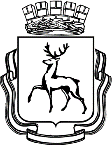 АДМИНИСТРАЦИЯ ГОРОДА НИЖНЕГО НОВГОРОДАПОСТАНОВЛЕНИЕВ соответствии с Федеральным законом от 22.11.1995 № 171-ФЗ «О государственном регулировании производства и оборота этилового спирта, алкогольной и спиртосодержащей продукции и об ограничении потребления (распития) алкогольной продукции», Постановлением Правительства Российской Федерации от 23.12.2020 № 2220 «Об утверждении Правил определения органами местного самоуправления границ прилегающих территорий, на которых не допускается розничная продажа алкогольной продукции и розничная продажа алкогольной продукции при оказании услуг общественного питания», постановлением администрации города Нижнего Новгорода от 10.06.2013 № 2159 «Об определении границ прилегающих к некоторым организациям и объектам территорий, на которых не допускается розничная продажа алкогольной продукции и розничная продажа алкогольной продукции при оказании услуг общественного питания на территории города Нижнего Новгорода», на основании статьи 43 Устава города Нижнего Новгорода администрация города Нижнего Новгорода постановляет:1. Внести изменения в постановление администрации города Нижнего Новгорода от 30.05.2014 № 1956 «Об утверждении схем границ прилегающих к некоторым организациям и объектам территорий, на которых не допускается розничная продажа алкогольной продукции на территории Нижегородского района города Нижнего Новгорода» следующие изменения:1.1. Дополнить приложением № 192 в соответствие с приложением к настоящему постановлению.1.2. Исключить:1.2.1. Приложение № 41 ООО «Мытный двор».1.2.2. Приложение № 103 ООО «Средной рынок».2. Управлению информационной политики администрации города Нижнего Новгорода обеспечить опубликование настоящего постановления в официальном печатном средстве массовой информации – газете «День города. Нижний Новгород».3. Юридическому департаменту администрации города Нижнего Новгорода (Витушкина Т.А.) обеспечить размещение настоящего постановления на официальном сайте администрации города Нижнего Новгорода в информационно-телекоммуникационной сети «Интернет».4. Контроль за исполнением постановления возложить на исполняющего обязанности первого заместителя главы администрации города Нижнего Новгорода Егорова С.А.Глава города                                                                                          Ю.В. ШалабаевН.В. Федичева435 58 40ПРИЛОЖЕНИЕк постановлению администрациигородаот №Приложение № 192к постановлению администрации городаот 30.05.2014 № 1956Схема границ прилегающей территории, на которой не допускается розничная продажа алкогольной продукции на территории  города Нижнего НовгородаОбщество с ограниченной ответственностью «ИНВИТРО-Самара»район: Нижегородскийадрес: Казанское шоссе, д. 5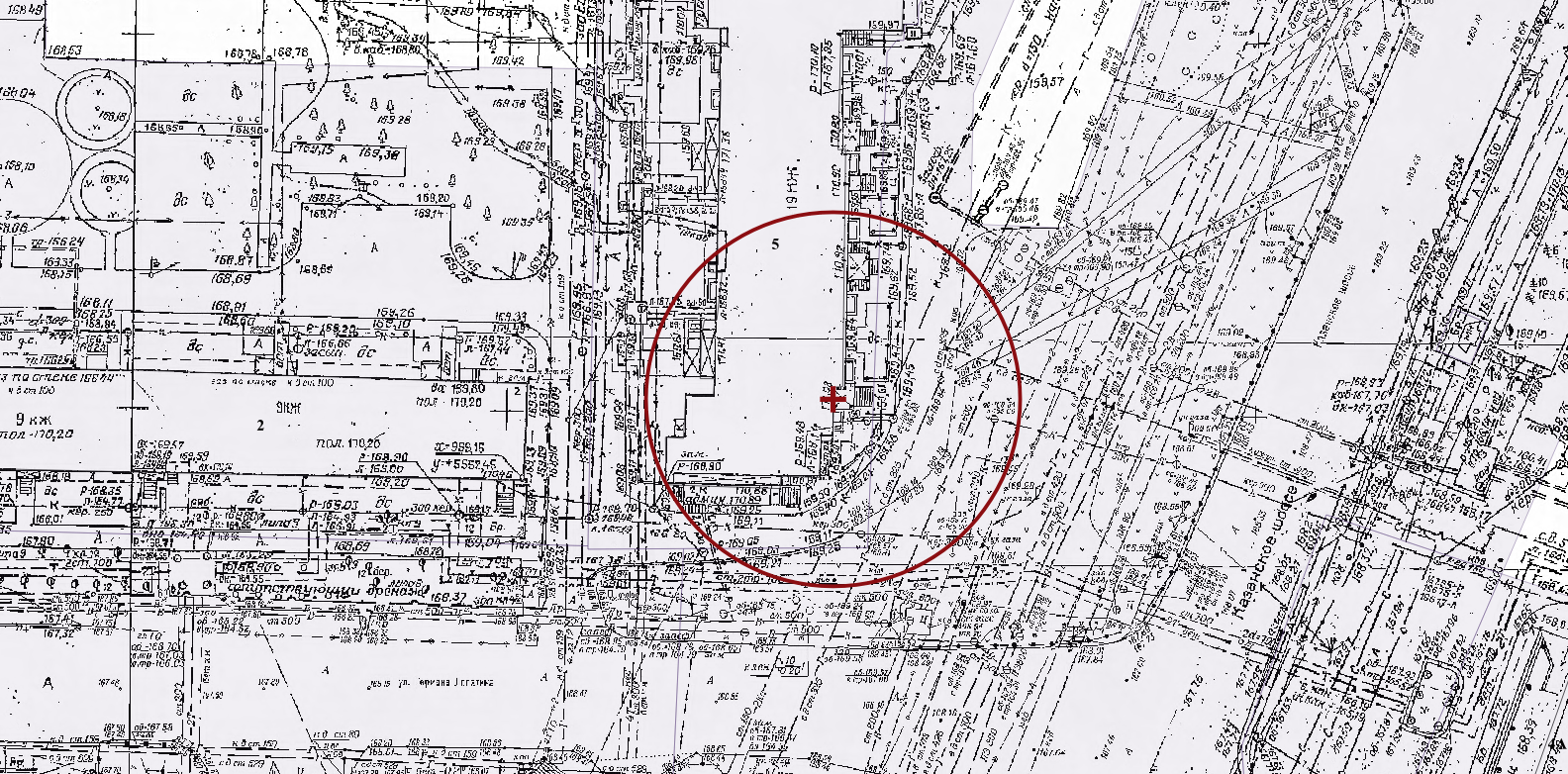 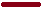 Приложение:1.  Форма заявки на участие в качестве члена специальной комиссии.2. Проект постановления «О внесении изменений в постановление администрации города Нижнего Новгорода от 30.05.2014 № 1956». № ┌┐